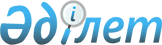 Об утверждении Положения о коммунальном государственном учреждении "Отдел земельных отношений акимата района имени Габита Мусрепова Северо-Казахстанской области"Постановление акимата района имени Габита Мусрепова Северо-Казахстанской области от 13 января 2023 года № 5
      В соответствии с подпунктом 8) статьи 18 Закона Республики Казахстан "О государственном имуществе", постановлением Правительства Республики Казахстан от 1 сентября 2021 года № 590 "О некоторых вопросах организации деятельности государственных органов и их структурных подразделений", акимат района имени Габита Мусрепова Северо-Казахстанской области ПОСТАНОВЛЯЕТ:
      1. Утвердить прилагаемое Положение о коммунальном государственном учреждении "Отдел земельных отношений акимата района имени Габита Мусрепова Северо-Казахстанской области".
      2. Коммунальному государственному учреждению "Отдел земельных отношений акимата района имени Габита Мусрепова Северо-Казахстанской области" обеспечить:
      1) в течение двадцати календарных дней со дня подписания настоящего постановления направление его копии в электронном виде на казахском и русском языках в республиканское государственное предприятие на праве хозяйственного ведения "Институт законодательства и правовой информации Республики Казахстан" Министерства юстиции Республики Казахстан для официального опубликования и включения в Эталонный контрольный банк нормативных правовых актов Республики Казахстан;
      2) размещение настоящего постановления на интернет-ресурсе акимата района имени Габита Мусрепова Северо-Казахстанской области после его официального опубликования;
      3) регистрацию вышеуказанного Положения в регистрирующем органе в установленном законодательством порядке.
      3. Контроль за исполнением настоящего постановления возложить на курирующего заместителя акима района имени Габита Мусрепова Северо-Казахстанской области.
      4. Настоящее постановление вводится в действие со дня его первого официального опубликования.  Положение о коммунальном государственном учреждении "Отдел земельных отношений акимата района имени Габита Мусрепова Северо-Казахстанской области" Глава 1. Общие положения
      1. Коммунальное государственное учреждение "Отдел земельных отношений акимата района имени Габита Мусрепова Северо-Казахстанской области" (далее - Отдел земельных отношений), является государственным органом Республики Казахстан, уполномоченным акиматом района имени Габита Мусрепова Северо-Казахстанской области на осуществление деятельности в сфере земельных отношений на территории района имени Габита Мусрепова.
      2. Отдел земельных отношений не имеет ведомств.
      3. Отдел земельных отношений осуществляет свою деятельность в соответствии с Конституцией Республики Казахстан, Гражданским кодексом Республики Казахстан, Административным процедурно-процессуальным кодексом Республики Казахстан, Трудовым кодексом Республики Казахстан, Законом Республики Казахстан "О местном государственном управлении и самоуправлении в Республике Казахстан", Законом Республики Казахстан "О государственной службе Республики Казахстан", Законом Республики Казахстан "О государственных закупках", Законом Республики Казахстан "О государственных услугах", Законом Республики Казахстан "О противодействии коррупции", Законом Республики Казахстан "О правовых актах", Земельным кодексом Республики Казахстан, актами в сфере земельных отношений, а также настоящим Положением.
      4. Отдел земельных отношений является юридическим лицом в организационно-правовой форме государственного учреждения, имеет печать с изображением Государственного Герба Республики Казахстан и штампы со своим наименованием на казахском и русском языках, бланки установленного образца, счета в органах казначейства в соответствии с Бюджетным кодексом Республики Казахстан, Приказом Министра финансов РК от 04 декабря 2017 года № 540 "Об утверждении Правил исполнения бюджета и его кассового обслуживания".
      5. Отдел земельных отношений вступает в гражданско-правовые отношения от собственного имени.
      6. Отдел земельных отношений имеет право выступать стороной гражданско-правовых отношений от имени государства, если оно уполномочено на это в соответствии с Административным процедурно-процессуальным кодексом Республики Казахстан, Законом Республики Казахстан "О местном государственном управлении и самоуправлении в Республике Казахстан", Земельным кодексом Республики Казахстан, бюджетным и финансовым законодательством.
      7. Отдел земельных отношений по вопросам своей компетенции в установленном порядке принимает решения, оформляемые приказами руководителя коммунального государственного учреждения "Отдел земельных отношений акимата района имени Габита Мусрепова Северо-Казахстанской области", предусмотренными Гражданским кодексом Республики Казахстан, Трудовым кодексом Республики Казахстан, Бюджетным кодексом Республики Казахстан, Законом Республики Казахстан "О местном государственном управлении и самоуправлении в Республике Казахстан", Законом Республики Казахстан "О государственной службе Республики Казахстан", Законом Республики Казахстан "О правовых актах", Земельным кодексом Республики Казахстан.
      8. Структура и лимит штатной численности Отдела земельных отношений утверждаются в соответствии с Трудовым кодексом Республики Казахстан, Бюджетным кодексом Республики Казахстан, Законом Республики Казахстан "О государственной службе Республики Казахстан", Законом Республики Казахстан "О местном государственном управлении и самоуправлении в Республике Казахстан".
      9. Местонахождение юридического лица: Индекс 151100, Республика Казахстан, Северо-Казахстанская область, район имени Габита Мусрепова , село Новоишимское, улица Ленина, 2.
      10. Настоящее положение является учредительным документом Отдела земельных отношений.
      11. Финансирование деятельности Отдела земельных отношений осуществляется из местного бюджета в соответствии с Бюджетным кодексом Республики Казахстан.
      12. Отделу земельных отношений запрещается вступать в договорные отношения с субъектами предпринимательства на предмет выполнения обязанностей, являющихся полномочиями Отдела земельных отношений.
      Если Отделу земельных отношений Земельным кодексом Республики Казахстан предоставлено право осуществлять, приносящую доходы деятельность, то полученные доходы направляются в государственный бюджет.  Глава 2. Задачи и полномочия государственного органа
      13. Задачи:
      1) исполнение условий и пределов возникновения, изменения и прекращения права собственности на земельные участки и права землепользования в соответствии с Земельным кодексом Республики Казахстан;
      2) регулирование земельных отношений в целях обеспечения рационального использования и охраны земель, воспроизводства плодородия почв, сохранения и улучшения природной среды;
      14. Полномочия:
      1. Права:
      1) издавать в пределах своей компетенции приказы, инструкции и прочие акты, обязательные для исполнения работниками Отдела земельных отношений;
      2) в пределах своей компетенции запрашивать и получать в установленном порядке информацию от государственных органов, иных организаций и юридических лиц, а также от физических лиц информацию, связанную с исполнением задач в сфере земельных отношений;
      3) вносить на рассмотрение предложения о прекращении права собственности на земельные участки и права землепользования по основаниям, предусмотренным Земельным кодексом Республики Казахстан;
      4) вносить предложения об отмене решений акимата района имени Габита Мусрепова Северо-Казахстанской области и маслихата района имени Габита Мусрепова Северо-Казахстанской области, противоречащих Земельному кодексу Республики Казахстан;
      5) осуществлять управление переданным ему имуществом;
      6) оказывать электронные услуги с использованием информационных систем;
      7) осуществлять полномочия, предусмотренные настоящим Положением, Земельным кодексом Республики Казахстан, Административным процедурно-процессуальным кодексом Республики Казахстан, Законом Республики Казахстан "О местном государственном управлении и самоуправлении в Республике Казахстан".
      2. Обязанности:
      1) целенаправленно проводить политику Президента Республики Казахстан и Правительства Республики Казахстан в сфере земельных отношений;
      2) эффективно осуществлять свои функции в соответствии с поставленными задачами, возложенными на Отдел земельных отношений Земельным кодексом Республики Казахстан.
      15. Функции:
      1) реализация государственной политики в области регулирования земельных отношений;
      2) выявление бесхозяйных земельных участков и организация работы по постановке их на учет;
      3) подготовка предложений и проектов постановлений акимата района имени Габита Мусрепова Северо-Казахстанской области по предоставлению земельных участков и изменению их целевого назначения;
      4) подготовка предложений и проектов постановлений акимата района имени Габита Мусрепова Северо-Казахстанской области по установлению публичных сервитутов для целей недропользования, связанных с геологическим изучением и разведкой полезных ископаемых;
      5) подготовка предложений по принудительному отчуждению земельных участков для государственных нужд;
      6) определение делимости и неделимости земельных участков;
      7) организация проведения землеустройства и утверждение землеустроительных проектов по формированию земельных участков;
      8) организация разработки проектов зонирования земель и программ, проектов и схем по рациональному использованию земель района имени Габита Мусрепова Северо-Казахстанской области;
      9) организация разработки проектов земельно - хозяйственного устройства территорий населенных пунктов района имени Габита Мусрепова Северо-Казахстанской области;
      10) проведение экспертизы проектов и схем городского, районного значения, затрагивающих вопросы использования и охраны земель;
      11) организация проведения земельных торгов (конкурсов, аукционов);
      12) составление баланса земель района имени Габита Мусрепова Северо-Казахстанской области;
      13) ведение учета собственников земельных участков и землепользователей;
      14) выдача паспортов земельных участков сельскохозяйственного назначения;
      15) заключение договоров купли-продажи земельных участков и договоров временного возмездного (аренды), временного безвозмездного землепользования на земельные участки и осуществление контроля за исполнением условий заключенных договоров;
      16) подготовка предложений по выдаче разрешений акиматом района имени Габита Мусрепова Северо-Казахстанской области на использование земельных участков для проведения изыскательских работ в соответствии со статьей 71 Земельного кодекса Республики Казахстан;
      17) подготовка предложений по переводу сельскохозяйственных угодий из одного вида в другой;
      18) переоформление договора временного возмездного землепользования (аренды) земельных участков сельскохозяйственного назначения в случае, предусмотренном подпунктом 5-1) части шестой пункта 1 статьи 33 Земельного Кодекса Республики Казахстан;
      19) утверждение земельно-кадастрового плана;
      20) выявление земель на территории района имени Габита Мусрепова Северо-Казахстанской области, неиспользуемых и используемых с нарушением законодательства Республики Казахстан;
      21) подготовка предложений по резервированию земель;
      22) взаимодействие с маслихатом района имени Габита Мусрепова Северо-Казахстанской области, исполнительными органами района имени Габита Мусрепова Северо-Казахстанской области, коммунальным государственным учреждением "Управление сельского хозяйства и земельных отношений акимата Северо-Казахстанской области", республиканским государственным учреждением "Департамент по управлению земельными ресурсами Северо-Казахстанской области Комитета по управлению земельными ресурсами Министерства сельского хозяйства Республики Казахстан", Департаментом земельного кадастра и технического обследования недвижимости - филиалом некоммерческого акционерного общество "Государственная корпорация "Правительство для граждан" по Северо-Казахстанской области;
      23) оказание государственных услуг в сфере земельных отношений, согласно Правил по оказанию государственных услуг в сфере земельных отношений, утвержденных Приказом Министра сельского хозяйства Республики Казахстан от 1 октября 2020 года № 301 "Об утверждении Правил по оказанию государственных услуг в сфере земельных отношений" (Зарегистрирован в Реестре государственной регистрации нормативных правовых актов за № 21366);
      24) утверждение землеустроительных проектов по формированию земельных участков;
      25) подготовка предложений и проектов решений акимата района имени Габита Мусрепова Северо-Казахстанской области по предоставлению земельных участков в частную собственность и аренду;
      26) рассмотрение обращений физических и юридических лиц и принятие необходимых мер в реализации их прав, свобод и законных интересов в сфере земельных отношений;
      27) осуществление и обеспечение проведения государственных закупок в соответствии с Законом Республики Казахстан "О государственных закупках";
      28) формирование бюджетной заявки на текущий год;
      29) участие в судебных процессах по гражданским делам и административным делам в отношении физических и юридических лиц по вопросам землепользования, а также решение спорных вопросов в сфере земельных отношений в соответствии с Земельным кодексом Республики Казахстан, Гражданским кодексом Республики Казахстан, Административным процедурно-процессуальным кодексом Республики Казахстан;
      30) равноправное развитие всех форм хозяйствования;
      31) охрана прав на землю физических и юридических лиц и государства;
      32) представление интересов акимата района имени Габита Мусрепова по вопросам земельных отношений. Глава 3. Статус, полномочия руководителя государственного органа
      16. Руководство Отдела земельных отношений осуществляется первым руководителем, который несет персональную ответственность за выполнение возложенных на Отдел земельных отношений задач и осуществление им своих полномочий.
      17. Руководитель Отдела земельных отношений назначается на должность и освобождается от должности акимом района имени Габита Мусрепова Северо-Казахстанской области в соответствии с Законом Республики Казахстан "О государственной службе Республики Казахстан".
      18. Полномочия руководителя Отдела земельных отношений:
      1) организует и руководит работой Отдела земельных отношений и несетперсональную ответственность за выполнение возложенных на него функций и задач;
      2) издает в пределах своей компетенции приказы Отдела земельных отношений по личному составу для государственных служащих и на договорной основе, приказы Отдела земельных отношений об утверждении землеустроительных проектов, организует контроль за их исполнением;
      3) принимает и увольняет работников Отдела земельных отношений, применяет меры поощрения и дисциплинарного взыскания в соответствии с Трудовым кодексом Республики Казахстан, Законом Республики Казахстан "О государственной службе Республики Казахстан";
      4) определяет полномочия своих работников в соответствии с Трудовым кодексом Республики Казахстан;
      5) осуществляет без доверенности действия от имени Отдела земельных отношений, наделяет от имени Отдела земельных отношений других работников полномочиями на совершение действий во всех судебных учреждениях, со всеми правами, предоставленными законом истцу, ответчику, третьему лицу, потерпевшему, специалисту с правом подписания и подачи искового заявления, жалобы, передачи дела в суд, полного или частичного отказа от исковых требований и признания иска, изменении предмета и основания иска, заключения мирового соглашения, обжалования постановления суда, требования принудительного исполнения судебного постановления в интересах Отдела земельных отношений;
      6) руководитель несет персональную ответственность за совершение коррупционного правонарушения государственными служащими, находящимся в непосредственном подчинении;
      7) руководитель обеспечивает соблюдение законодательства о государственных гарантиях равных прав и равных возможностях мужчин и женщин;
      8) принимает меры, направленные на противодействие коррупции в Отделе земельных отношений и несет персональную ответственность за непринятие ненадлежащих антикоррупционных мер;
      9) в соответствии с Трудовым кодексом Республики Казахстан, Законом Республики Казахстан "О государственной службе Республики Казахстан" решает вопросы поощрения, оказания материальной помощи, наложения дисциплинарных взысканий;
      10) проводит личный прием граждан и представителей юридических лиц, рассматривает в соответствии с Административным процедурно-процессуальным кодексом Республики Казахстан обращения физических и юридических лиц, принимает по ним меры.
      Исполнение полномочий руководителя Отдела земельных отношений в период его отсутствия осуществляется лицом, его замещающим в соответствии с Трудовым кодексом Республики Казахстан. Глава 4. Имущество государственного органа
      19. Отдел земельных отношений может иметь на праве оперативного управления обособленное имущество в случаях, предусмотренных законодательством о государственном имуществе.
      Имущество Отдела земельных отношений формируется за счет имущества, переданного ему собственником, а также имущества (включая денежные доходы), приобретенного в результате собственной деятельности и иных источников, не запрещенных законодательством о государственном имуществе. 
      20. Имущество, закрепленное за Отделом земельных отношений, относится к коммунальной собственности.
      21. Отдел земельных отношений не вправе самостоятельно отчуждать или иным способом распоряжаться закрепленным за ним имуществом и имуществом, приобретенным за счет средств, выданных ему по плану финансирования, если иное не установлено законодательством о государственном имуществе. Глава 5. Реорганизация и упразднение государственного органа
      22. Реорганизация и упразднение Отдела земельных отношений осуществляется в соответствии с Гражданским кодексом Республики Казахстан, Трудовым кодексом Республики Казахстан, Законом Республики Казахстан "О местном государственном управлении и самоуправлении в Республике Казахстан", Законом Республики Казахстан "О государственной регистрации юридических лиц и учетной регистрации филиалов и представительств", Законом Республики Казахстан "О государственной службе Республики Казахстан", Законом Республики Казахстан "О государственном имуществе", а также настоящим Положением.
					© 2012. РГП на ПХВ «Институт законодательства и правовой информации Республики Казахстан» Министерства юстиции Республики Казахстан
				
      Аким района 

С. Мухамедиев
Утвержденопостановлением акиматарайона имени Габита МусреповаСеверо-Казахстанской областиот 13 января 2023 года № 5